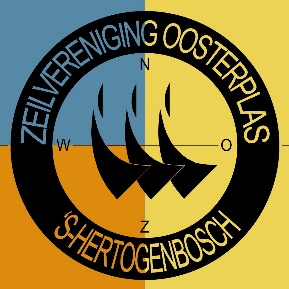 Voor het gebruik van een sleutel om zich toegang te verschaffen tot het terrein en of surfhok van de Zeilvereniging Oosterplas, Rijnstraat 645 te 's-HertogenboschOndergetekende: Naam:			     Adres:			     Postcode en Plaats	     E-mailadres 		     Boot/surfplank		     Hierna te noemen 'sleutelhouder'en de Zeilvereniging Oosterplas verklaren te zijn overeengekomen dat:De sleutel houder een sleutel ontvangt om zich toegang te verschaffen tot het terrein en/of surfhok tegen betaling van € 35,00 waaronder een borgsom van € 25,00 aan de penningmeester;De sleutelhouder verantwoordelijk is voor het op juiste wijze afsluiten van het terrein c.q. surfhok;De sleutelhouder zich houdt het “Huishoudelijk regelement (huisregels van ZVO)”;De sleutelhouder eventuele onrechtmatigheden op het terrein meldt bij het bestuur of bij de havenmeester.De sleutelhouder zijn contributie en ligplaatgelden heeft voldaan.De sleutel houder eigenaar is van een boot en/of surfplank die een ligplaats heeft, of gestald is op het terrein van de Zeilvereniging Oosterplas.De sleutel eigendom blijft van de Zeilvereniging Oosterplas.De sleutelhouder bij verlies van de sleutel dit meldt aan het bestuur of de penningmeester.De kosten voor het vervangen van de sleutel voor rekening zijn van de sleutelhouder. Bij het beëindigen van het gebruik of het lidmaatschap, de sleutelhouder de sleutel retourneert aan de penningmeester of havenmeester van de Zeilvereniging Oosterplas en zijn borgsom terugontvangt.Overige afspraken:Aldus opgemaakt en ondertekend te 's-Hertogenbosch Op         (datum)De sleutelhouder   			Bestuur			Sleutelnummer:van Zeilvereniging Oosterplas   Betaald:  	 ja   nee